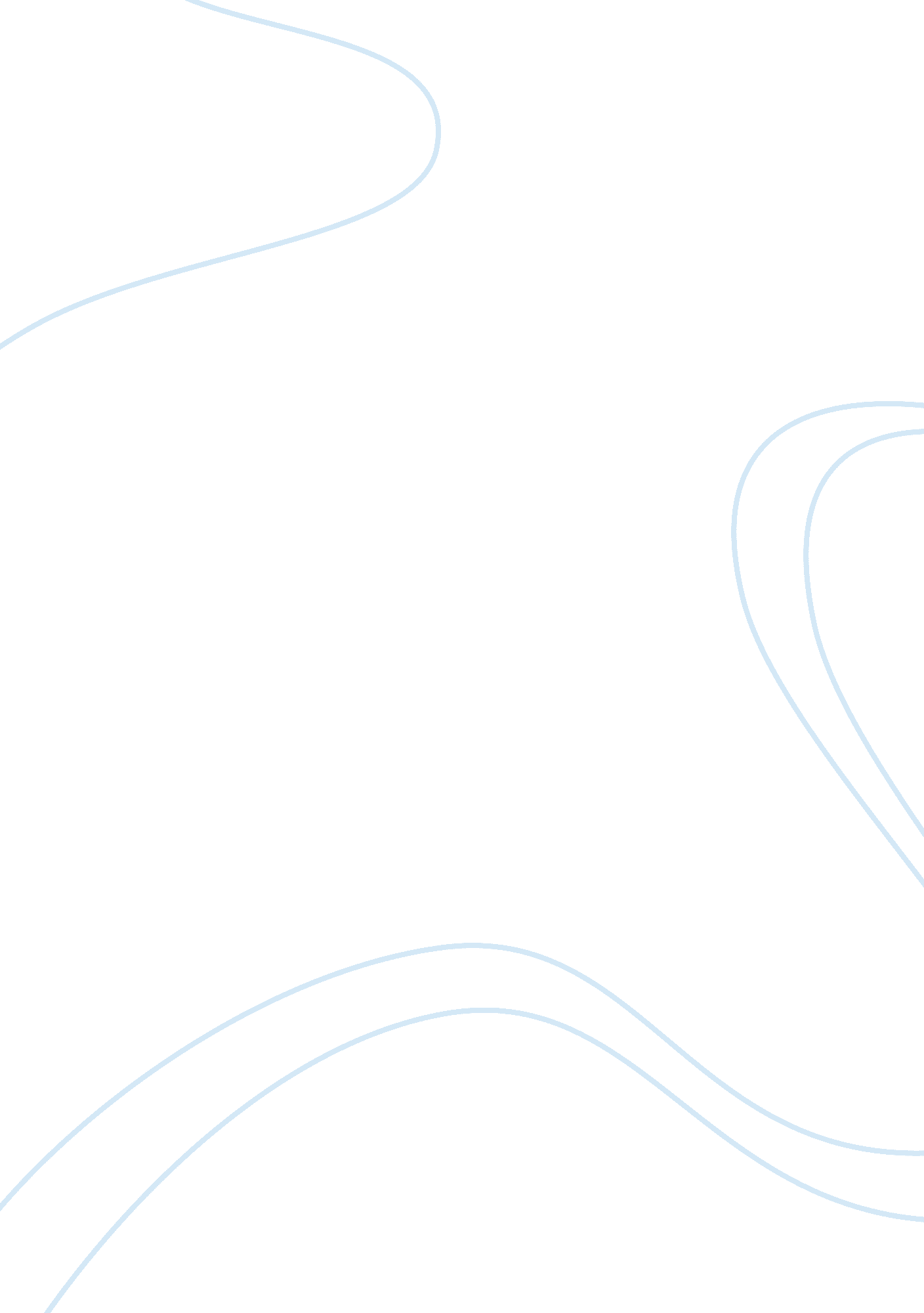 Types of verbal and non-verbal communication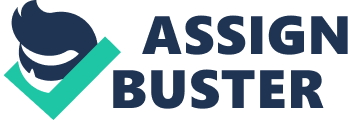 \n[toc title="Table of Contents"]\n \n \t Gesture \n \t Dressing \n \t References \n \n[/toc]\n \n Azuan Bin Rudin Presentation of Communication As indicated by OUM reading material Introduction to Communication, communication can be characterized as the methodology of connection and imparting of significance, trading thoughts and sentiments or offering of data either as composing, images, sound or discourse, transmitted up close and personal or through broad communications. While Gamble and Gamble (2002) characterized communication as procedure exchanging significance either purposefully or not. Gamble expressed that if watched conduct is translated as a message or in the event that its influenced other, then communication has occurred. Communication is isolated into 2 classifications, verbal communication and non-verbal communication. Verbal communication is a progression of expressive considerations and observations depicted through word images. Semantic specialists isolate verbal communication into two parts which are encoding and interpreting. Encoding is the procedure wherein a speaker endeavors to edge considerations and recognition into-words. Decoding is the procedure where in the message is interpreted, dismembered, dissected, and deciphered by the audience. Amid the encoding and decoding process, a few thoughts can lose all sense of direction in interpretation. Other than of that, misjudging, perplexity, and anxiety can emerge anyplace in this procedure. What is Nonverbal Communication? Nonverbal communication can be characterized as messages that were communicated by non linguistic means means. This implies it incorporates noiseless practices, environment, relics, and vocal inflection. Nonverbal communication can be one of most intense communication. Nonverbal communication are Organized into three classifications which is: a) Sounds (manner of speaking, giggling) b) Body Language (development, carriage, eye contact) c) Environmental variables (touch, separation, objects, and so on.) Verbal interpersonal Communication A standout amongst the most vital – if not the most critical – types of communication is interpersonal communication. Interpersonal communicationcan be portrayed in an assortment of ways, yet when we inspect what it implies, we can characterize interpersonal communication as communication between a little gathering of people, normally in an eye to eye setting, where members take part in an insignificantly confined dialog with one another. The reason I say it is ‘ negligibly confined’ is on the grounds that people who take part in interpersonal communication impart some level of commonality to one another, making them more probable to self-disclose information, or give more personal points of interest than one would with an outsider. Interpersonal communication, basically, separates boundaries which individuals set up to ensure themselves. You permit yourself to wind up defenseless by putting yourself out there. Individual who participate in interpersonal communication with their companions exhibit high aptitude of communication. Taking the time to become acquainted with who your companion are will make them feel esteemed. This is not to say that each companion will need to become acquainted with you on a more individual level yet it at any rate lets them know that you might want to. The more esteemed the companions feels, the less obstructions they feel they have to construct around them and the all the more effortlessly data streams. As boundaries descend, connections are framed that make esteem. Non-verbal interpersonal communication. Did you realize that the most of what you impart to individuals regularly is carried out without words by any means? For instance in an administration circumstance . Put simply, nonverbal communication is anything other than words, for example, signals, activities, outward appearances, non-verbal communication and different parts of your physical appearance, that, when seen, impart something. I am certain that you’ve heard the adage ‘ it is not what you say, however how you say it’ or maybe ‘ activities talk louder than words.’ Managers send, get and decipher nonverbal messages the same way they would oral or composed communication. As yet, comprehension the centrality of nonverbal communication can be troublesome for directors in light of the fact that it is such an ordinary piece of any administrative activity. Non-verbal communication basically happen without we considering it. Since this non-verbal communication frequently utilized without thought. Powerful communicator must have an aptitude to deciphers the non-verbal communication. Verbal Communication in the Workplace Business experts exhibiting viable verbal communication abilities use talked words to pass on a message plainly and briefly. To get a message over, the sender needs to guarantee the receiver accurately deciphers the words. If not, disarray and clash commonly comes about. By effectively conveying a message, business experts portray thoughts, contemplation and mandates that permit associates to work better together. Viable verbal communication starts by recognizing what the group of onlookers needs. By arranging what he needs to say, how he needs to say it and looking for criticism on how the message was gotten, a business expert guarantees fruitful communication. Gatherings Verbal communication happens in gatherings when members impart their thoughts. Compelling meeting coordinators unmistakably characterize their target, for example, whether the purpose of the meeting is to settle on a choice, conceptualize thoughts, favor an arrangement, impart a change or get a status report. Toward the start of the meeting, a coordinator utilizes verbal communication to express the needs of the meeting, the craved results and the measure of time permitted to talk about every point. By requesting extra include from members, she guarantees the meeting stays applicable for everybody. The meeting coordinator likewise guarantees that each member gets an opportunity to talk without hoarding the plan. Presentations and Lectures Utilizing successful verbal communication, business experts give presentations and addresses to pass on their aptitude on a specific point. Whether a business expert gives direction, depicts an item to make a deal or imparts a dream or system, he needs to keep the message clear by planning sufficiently. Utilizing striking dialect, graphic cases and supplementary visuals, he guarantees an effective presentation. By utilizing short words and sentences, speakers have a tendency to maintain a strategic distance from disarray. Compelling moderators permit time for the gathering of people to make inquiries and give remarks. Workshops Workshop coordinators use verbal communication to direct the exercises of members. By giving clear directions to gathering, the facilitator guarantees a positive advancement experience. Case in point, a pioneer portrays the standards for partaking a pretending activities, discusses the situation and decides to what extent the action takes. Utilizing powerful verbal communication, pioneers guide members in scrutinizing issues, tackling issues, arranging arrangements and deciding. Discussions Discussions regularly include two individuals examining a subject. Powerful verbal communication happens amid discussions when the speaker recognizes the affected of the subject, time requirements and sorts of inquiries the collector may ask. On the off chance that the discussion happens v, fruitful communicators use dynamic listening abilities, for example, rehashing back what the other individual has said. They additionally oppose the enticement to interfere with and permit the other individual to talk up also to pass on their considerations. In the event that the discussion happens by phone, the members need to give careful consideration Non-Verbal Communication in the Workplace Here are a couple of fundamental territories of non-verbal communication to consider: eye contact, motioning, vicinity, carriage, and time. Perhaps the best thing to recall is reflecting particularly in the matter of your boss. Mirroring is precisely what it seems like an impression of the nonverbal signals of the individual(s) you are connecting with. So if your supervisor reaches you- you ought to attempt to do the same. Your best wager is to be mindful of how your activities ‘ fit in’ with those of everybody around you. Sound complicated? It’s most certainly not! Perused on for a few tips: Eye Contact: Good eye contact is essential. You don’t have to gaze (gazing is impolite!), yet you do need to keep up eye contact for a couple of seconds on end particularly on the off chance that you are attempting to account for yourself or express your unified attention. Eye contact helps construct compatibility and secure individual connection. Not to specify, it guarantees the speaker that you are really listening. So, make certain to turn upward once in a while. This strives for presentations as well. Scan the room, concentrate on one individual for a couple of seconds, and afterward move on. This can take some practice. Gestures: Go with what is common for you. It is fine in the event that you tend to utilize your hands when you talk, yet remember that it can be outwardly distracting. Gestures pass on various inconspicuous messages, so take the time tolearnabout how you may be seen when you fold your arms amid a meeting, or incline back in your seat while addressing an associate. Nearness: Since you can rapidly and effortlessly make somebody feel uncomfortable on the off chance that you attack their space, its critical to take after a couple of essential manners guidelines. On a bigger scale, when entering somebody’s office or work territory, you ought to make your vicinity known (‘ Hi’ works ponders) so they aren’t startled. Don’t simply freight boat in. On a littler scale, when you are having a discussion with one individual (or even a little gathering of individuals), be deferential of individual space and boundaries. If somebody makes a little stride back, don’t attempt to fill in that space. They’ve recently conveyed that they require some breathing room. Remember that you have the ability to do likewise. Carriage: No one likes a sloucher! Stand and sit up straight and you won’t just look better, however you will likewise feel better. Don’t do this to the point of uneasiness, yet simply realize that slumping won’t go anyplace it passes on sluggishness and lack of engagement. Time: This is maybe a definitive segment of nonverbal communication. If you are reliably on time (which truly, means a moment or two ahead of schedule) for gatherings, and so on., you will pass on an in number message of professionalism. What about when you are late? You will appear to be impolite and narcissistic. Example Of using verbal and non-verbal communication Verbal communication Oral Communication The most obvious kind of verbal communication is oral, and various illustrations of oral communication are promptly accessible. Talks, presentations and declarations are all manifestations of verbal communication, and in addition easygoing discussions between companions. Notwithstanding standard verbal communication, most communication models additionally incorporate verbal input from the recipient, which may be as inquiries or remarks, however could be as short as a basic “ Yes” or even a common “ Uh-huh.” While particular samples of oral verbal communication are practically boundless, any discussion including no less than one beneficiary and no less than one sender utilizing talked words can be viewed as an illustration of verbal communication. Composed Communication While it may appear to be outlandish, composed communication is viewed as a type of verbal communication under most generally acknowledged meanings of the term. Hence, a plenty of apparently nonverbal communication structures can be utilized as samples of verbal communication, including composed letters, reminders, pamphlets, daily papers, diaries and even individual notes. Reading material, books and other writing additionally serve as illustrations of verbal communication, on the grounds that they utilize words as the medium through which a message is passed on. Non verbal Communications Gesture On the off chance that you take a gander at fantastic humorists, in the same way as Red Skelton, you’ll quickly see the cleverness in a decently timed and executed signal. Much more than giving visual prompts, motions help recount your story, as view does in a play. A basic signal that conveys an assortment of implications is a held up hand, palm confronting outward. At the point when went with particular words and vocal tones, this specific motion gets to be not kidding or amusing. Note that, with signals, greater isn’t generally better. A ton relies on upon the setting. In front of an audience, you require huge developments that convey to the last column. In individual, inconspicuous motions regularly work generally and additionally sensational ones. Dressing On the off chance that you’ve ever seen a clown, you comprehend the rudiments of utilizing garments as non-verbal amusingness. It’s not difficult to make dress clever. A major, harry, dim haired man wearing a purple dress, fair wig and battle boots brings out giggling. In this illustration, wearing garments of an alternate sex consolidates with other physical qualities for a particular unreasonableness. At the point when utilizing dress for diversion, underline a specific physical component, or maybe jab fun at a calling, for example, wearing tremendous glasses and a shirt with a pocket defender for the quintessential “ nerd.” Face & Eye Expressions A man’s face demonstrations like a letter of presentation. You have 48 muscles in your face alone, which issues you a considerable measure to work with in making clever interpretations. Classics like staying your tongue and raising your eyebrows while crossing your eyes still support chuckles, and keep in mind to comparison. While grinning alone doesn’t generally cause delight, a scowl doesn’t impart eccentricity. Conclusion Communication is extremely essential. The correct utilization of every last one of sorts of communication prompts powerful communication. Communication to be done in a fitting way requires the sender and the collector to commonly comprehend images, signs and so on when conveying verbally or non-verbally. A sender ought to have great imparting aptitudes. In the event that the sender does not impart appropriately, the outcome could be lamentable. In the wake of communicating something specific, the sender ought to get a reaction from the collector as it helps sender to convey in a superior way in future. References 